NAVODILA ZA DELO V SREDO, 15. 4. 2020SLOVENŠČINAVELIKA TISKANA ČRKA ŠLINK – ZALOŽBA DZS, UČENJE ČRKProsim, da pred vsakim učenjem nove črke odprete ta link, poiščete črko, vaš otrok pa naj si posnetek parkrat ogleda.https://nasaulica.si/datoteke/Prikaz_pisanja_crk/story_html5.htmlČRKA ŠPosnemaj šumenje vode; voda teče tiho, nato vedno glasneje,…. ŠŠŠŠIščemo besede, ki se začno na glas Š.Napolnimo ladjo, da bo čim prej prišla polna v pristanišče – V pristanišče pluje ladja s šotori, šminkami,….. Otrok mora ugotoviti pravilo – Na ladjo vzamemo samo tiste stvari, ki se začnejo na glas Š.Govorite jim besede z glasom Š nekje v besedi; ko jo sliši naj naredi počep. Če jih je v besedi več, je toliko počepov.Pisanje črke po zraku, mizi,…Zvezek s pikapolonico – Otroku naredite en velik Š, ki ga 15 x prevleče; na koncu mora priti ena debelejša črta.Okrog nariše vsaj 5 različnih stvari, predmetov, rastlin, živali,…., ki se začnejo na črko Š in spodaj napiše z besedo. Š je rdeče barve. Reši UL za prepoznavanje glasov. EN NAMIG – KAKO NARIŠEŠ Š – Š JE POL OSMICE, PA GOR IMA STRŠICO, DRŽI?PRI PISANJU STREŠICE PAZI, DA SE NE DRŽI ČRKE, »TRI LASKE« NAD ČRKO MORA BITI.GLASBENA UMETNOSTBANSI 2 URI – ZA DANES IN ZA PONEDELJEKZA ZAČETEK PREBERI UGANKO IN UGANI KATERA ŽIVAL JE TO:V sedlo se mu zavihtiš
in za uzdo ga držiš;
v galopu en dva tri,
zdirja, da se kar kadi.ALI TI JE ŠLO?  SEVEDA, SAJ UGANKA NI TEŽKA. NAJBRŽ SI UGANIL, DA  GOVORI O KONJU.  DANES SE BOŠ NAUČIL BANS Z NASLOVOM »KONJ«. PA MOGOČE VEŠ KAJ SPLOH SO BANSI? Bansi so pesmi, ki ob zabavnem besedilu, ki ga pojejo vsi udeleženci, vsebujejo tudi gibe, ob katerih se nasmejimo, razgibamo in ogrejemo.SEDAJ PA JE ČAS, DA SE NAUČIŠ BESEDILO PESMI »KONJ«:Tukaj sem in jaham konja,jaham svoj'ga debel'ga konja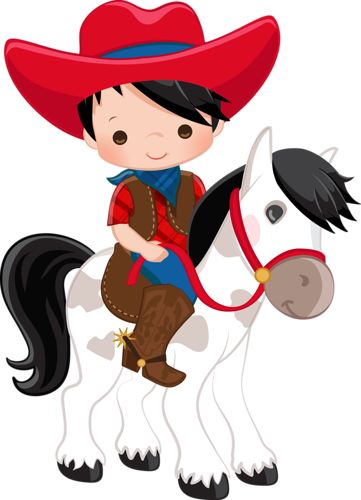 tukaj sem in jaham konjavse okrog sveta.Spredi, spredi, sprediOd zadi, zadi, zadiOb strani, strani, strani vse okrog sveta.JihaGIBE SE BOŠ NAJLAŽE NAUČIL KAR PREKO  POSNETKA, KI GA NAJDEŠ NA SPODNJI INTERNETNI POVEZAVI.https://www.youtube.com/watch?v=tCRqygR9Mk8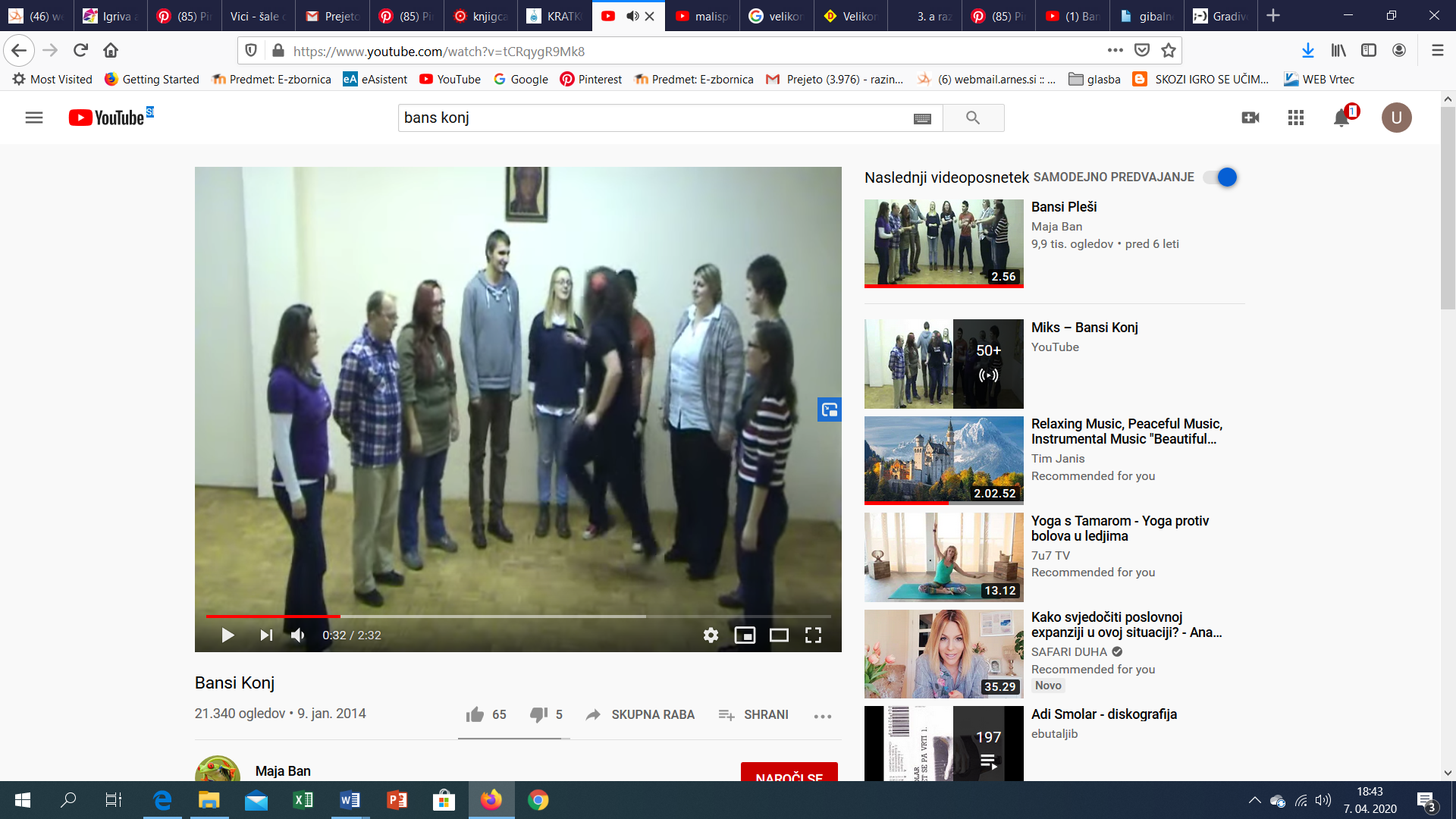 ZDAJ KO POZNAŠ BESEDILO, MELODIJO IN GIBE, BANS NAUČI ŠE PREOSTALE DRUŽINSKE ČLANE. ŽELIM VAM OBILO ZABAVE IN SMEHA. JIHAAAA.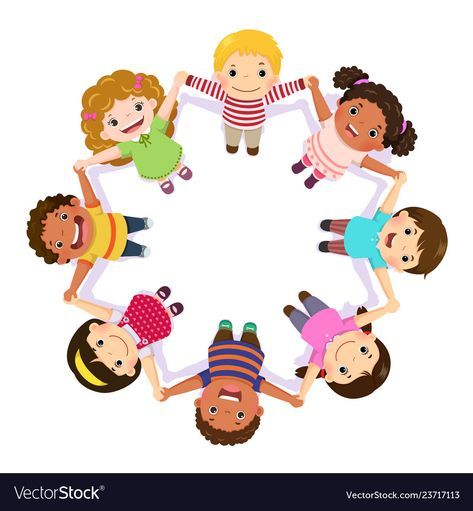 ŠPORTSPO + ŠPORTNAVODILA ZA SPO, SI PREJEL ŽE V TOREK. MATEMATIKAPRAVOKOTNIK, KVADRATKVADER 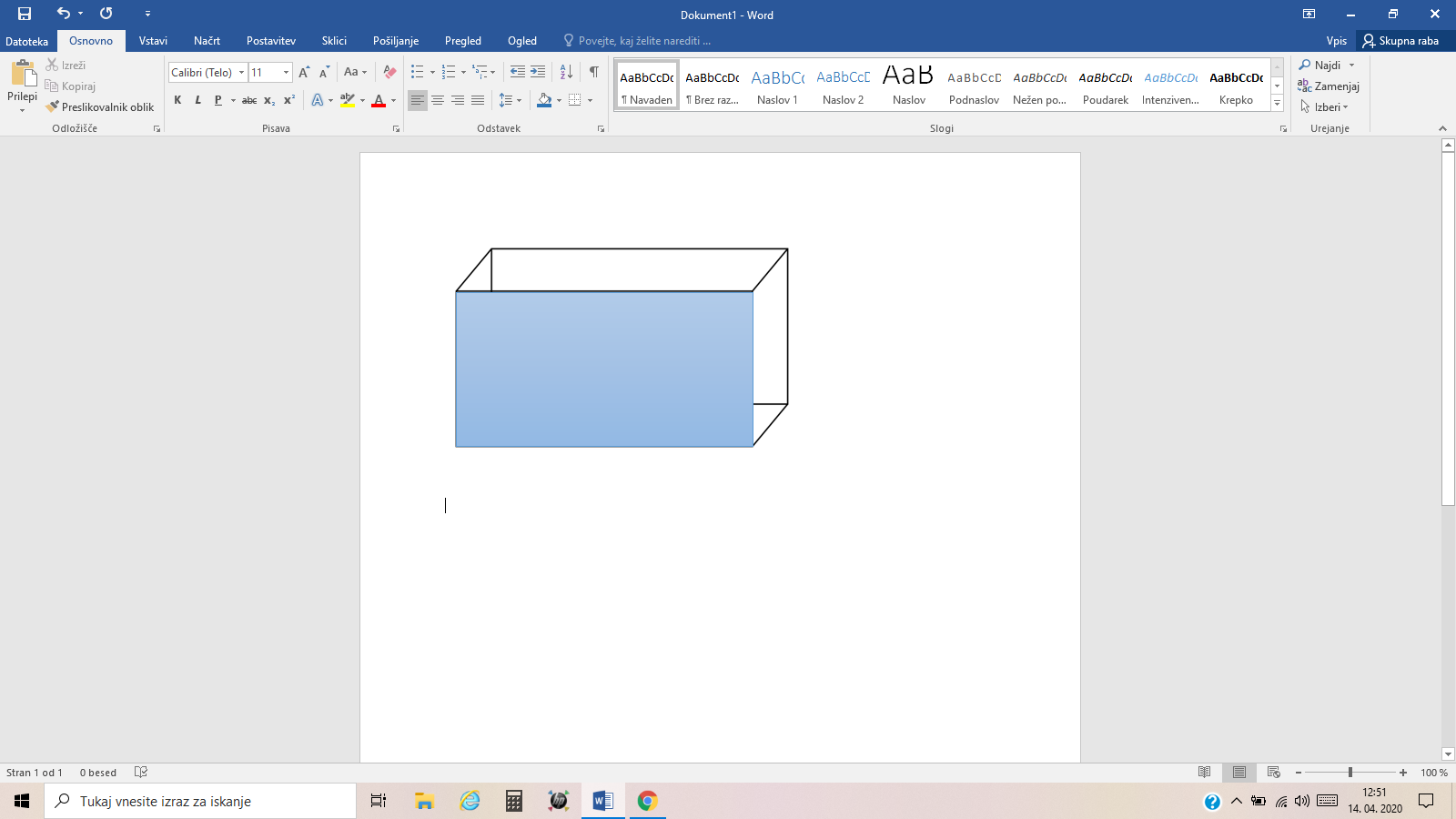 KVADRU PREMAŽEŠ ENO PLOSKEV IN JO ODTISNEŠ. DOBIŠ PRAVOKOTNIK. TO JE LIK, PRI KATERI STA PO DVE STRANICI ENAKO DOLGI. PRAVOKOTNIK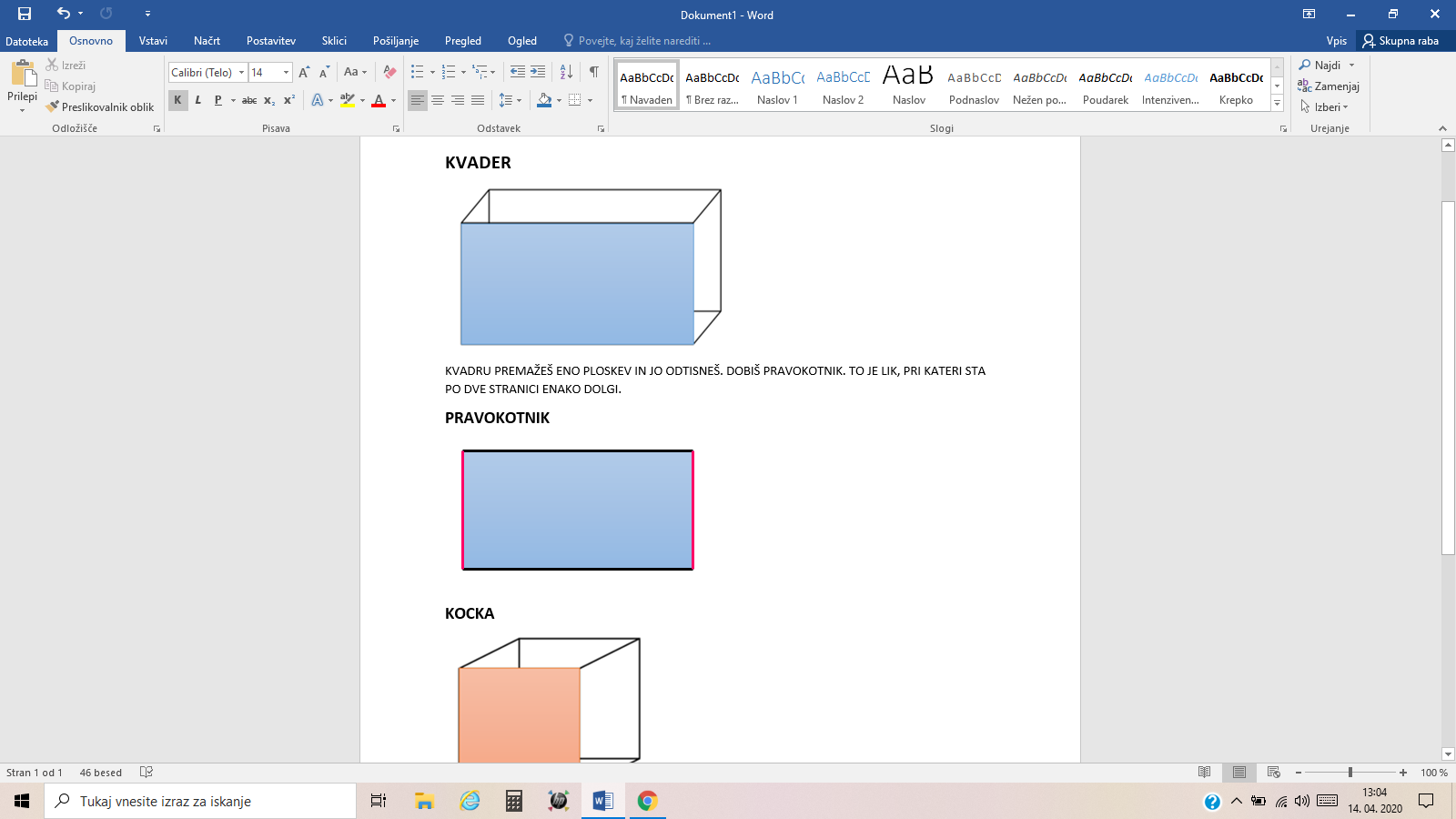 KOCKA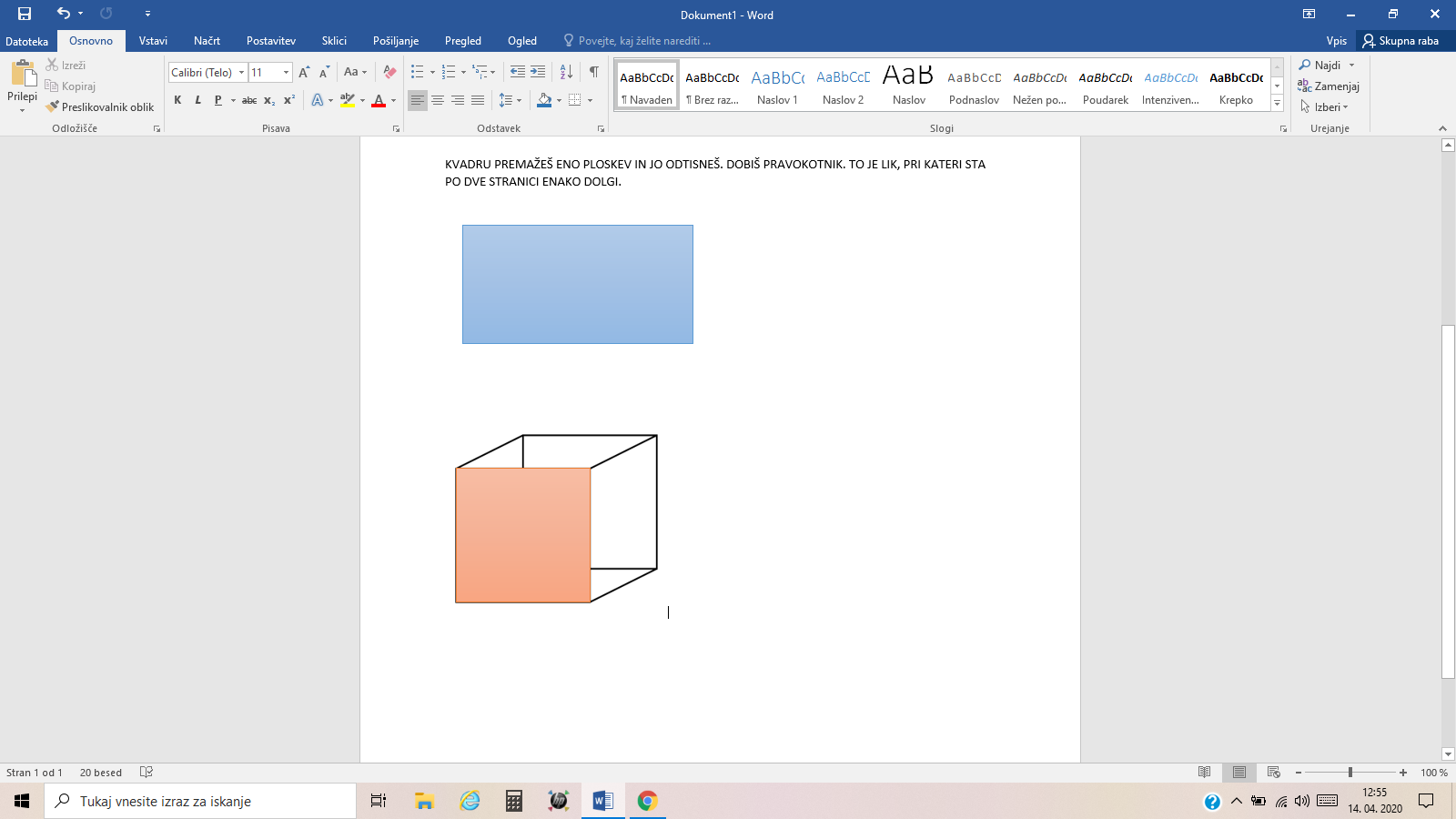 VZAMEŠ KOCKO IN JI PREMAŽEŠ ENO PLOSKEV. NAREDIŠ ODTIS IN DOBIŠ KVADRAT. TO JE LIK, KI IMA VSE ŠTIRI STRANICE ENAKO DOLGE. KVADRAT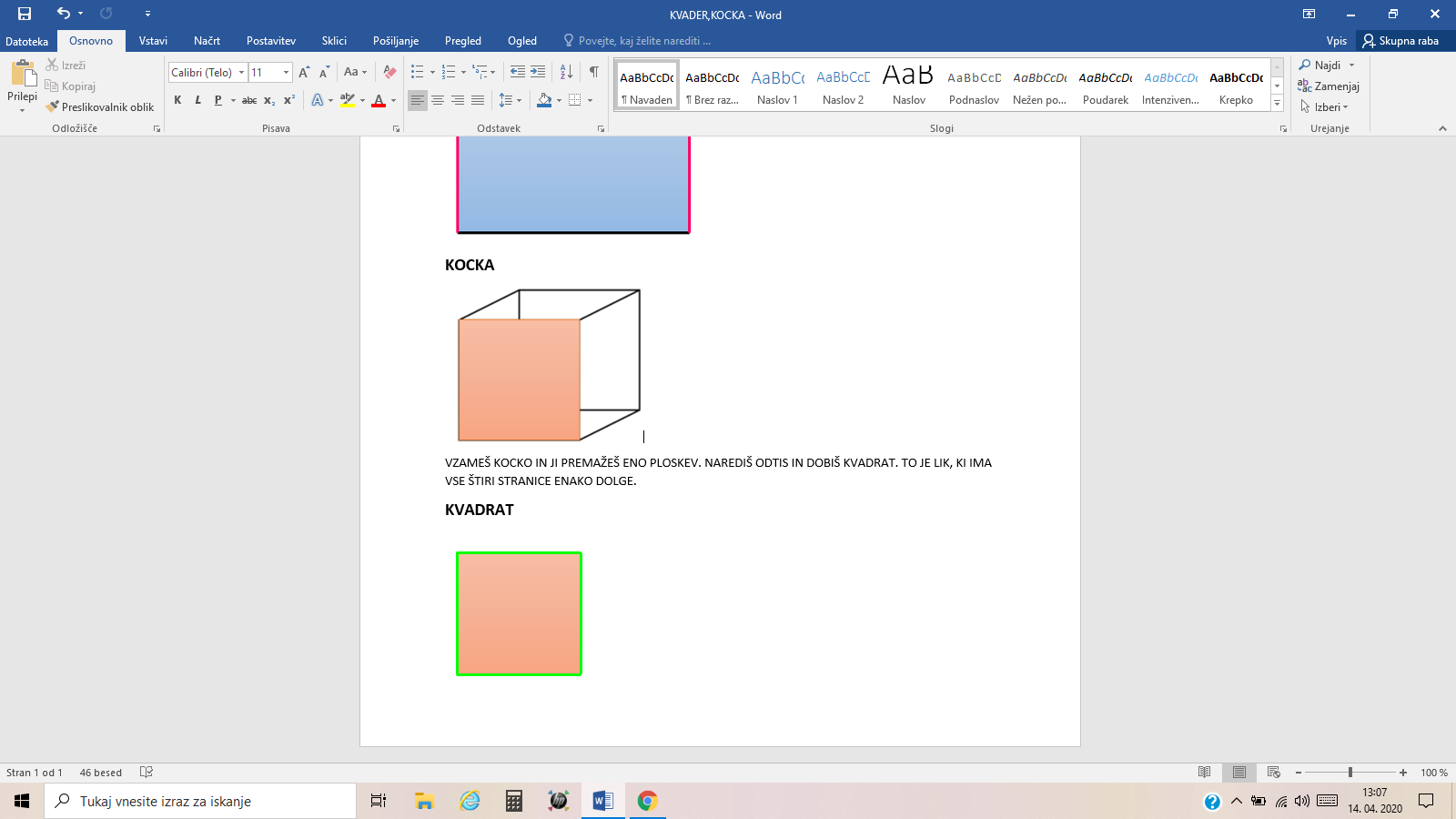 NAJPREJ SI OGLEJ ZGORNJE SLIKE IN ŠE ENKRAT PONOVI, KAKO PRIDEMO DO PRAVOKOTNIKA IN KVADRATA.LILI IN BINE 2. DEL, STR. 64 IN 65PAZI – PRI RISANJU LIKOV S ŠABLONO MORA ROKA, KI NE DRŽI BARVICE, MOČNO DRŽATI RAVNILO OZIROMA GA POTISNITI OB ZVEZEK, DA TI NE PLEŠE PO LISTU. OBRIŠEŠ LIK IN GA BARVAŠ S POMOČJO RAVNILA.NE – OBRIŠEŠ LIK, DVIGNEŠ RAVNILO IN POTEM BARVAŠ.PRI »PROSTOROČNEM BARVANJU« - BARVANJU BREZ POMOČI RAVNILA NE POZABI, DA SE BARVA DO ČRTE. NE KONČAŠ PRED ČRTO IN NE GREŠ ČEZ ČRTO. SAJ VEŠ, DA NE PADEŠ V PREPAD ALI PA NE ZGRMIŠ S CESTE.